Magneettitutkimus, imeväisen ohjeAjanvaraus	   .  .20  , klo   :   Ilmoittaudu ensin lasten osastolla klo ________.Ota täytetty lomake mukaasi tutkimukseen, vaikka olisitkin täyttänyt tietoja verkossa	TutkimuspaikkaTutkimus tehdään Kainuun keskussairaalan kuvantamisen yksikössä.Ilmoittaudu kuvantamisen tiloissa olevalla ilmoittautumisautomaatilla lapsen Kela-kortilla tai henkilötunnuksella. Jätä korut ja arvoesineet kotiin.Tutkimukseen valmistautuminenTutkimus tehdään vauvalle tuttipulloanestesiassa. Se tarkoittaa lapsen syöttämistä lasten ja nuorten osastolla juuri ennen kuvauksen alkua, jolloin lapsi nukkuu yleensä koko tutkimuksen ajan.Päivittäiset lääkärin määräämät lääkkeet saa antaa lapselle. Mikäli lapsella on nuhaa, yskää tai kuumetta ota yhteyttä lasten osastolle ennen tutkimusta.Pue lapsi vaatteisiin, joissa ei ole metallia.Olisi hyvä, jos lapsi olisi syömättä 3 tuntia ennen varattua tutkimusaikaa, tämä yleensä takaa tuttipulloanestesian onnistumisen.Tutkimus kestää kokonaisuudessaan 30 - 45 minuuttiaJos jonkin kysymyksen kohdalla vastauksesi on kyllä, ilmoita siitä lähettäneeseen yksikköön.Onko lapsella kehossa:Sydämentahdistin, hermostimulaattori tai sisäkorvaimplantti	ei		kylläLääkeainepumppu (insuliinipumppu, kipupumppu jne.)	ei		kyllä Keinotekoinen sydänläppä, aivopaineshuntti	ei		kylläMuita elektronisia implantteja tai poistetun implantin johtoja	ei		kylläMetalliproteeseja, leikkausklipsejä, sirpaleita, lävistyksiä	ei		kylläPituus ________ cm		Paino _________kgLomakkeen täyttäjän allekirjoitus                                                                                    .   20  Nimenselvennys                          ________________________________________Potilaan henkilötunnus                ________________________________________Potilaan nimi                                ________________________________________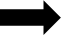 Tutkimuksen kulkuTutkimuksessa lapsi asetellaan makaamaan selälleen tutkimuspöydälle, joka siirretään osaksi magneettitutkimuslaitteen sisään. Röntgenhoitaja poistuu huoneesta tutkimuksen ajaksi, mutta saattaja (vanhempi tai lasten ja nuorten osaston hoitaja) jää tutkimushuoneeseen lapsen kanssa. Röntgenhoitaja on tutkimuksen ajan viereisessä säätöhuoneessa, josta hänellä on puhe- ja näköyhteys tutkimushuoneeseen. Tutkimuksen aikana kuuluu voimakasta nakuttavaa ääntä, joka kestää useita minuutteja kerrallaan, mutta lapsi ei tunne voinnissaan mitään poikkeavaa. Lapselle laitetaan kuulosuojaimet korville. Tärkeintä on, että lapsi nukkuisi rauhallisesti, koska liike heikentää kuvien laatua ja voi pitkittää tutkimusta. Tutkimus ei vaadi jälkitoimenpiteitäYhteystiedotJos varattu aika ei käy sinulle, ota yhteyttä lähettävään yksikköön puh. __________________